Dzień dobry . Pogoda, niestety trochę się popsuła, więc mam nadzieję, że tym chętniej skorzystacie z  zaproponowanych przeze mnie ćwiczeń.Funkcjonowanie osobiste i społeczneW tamtym tygodniu zdobyliście trochę wiadomości o zwierzętach, które hodujemy, a teraz porozmawiajmy sobie o roślinach uprawianych przez człowieka.Na początek proponuję dokładne obejrzenie filmu edukacyjnego. Skopiujcie, proszę poniższy link do przeglądarki internetowej. Zwróćcie uwagę na to, jak dzielimy rośliny uprawne i co dzięki nim otrzymujemy.https://www.youtube.com/watch?v=25v7UhuUExMPo obejrzeniu filmiku przyjrzyjcie się roślinom  na kolejnych kartach pracy i z pomocą rodziców zapoznajcie się z nazwami roślin. 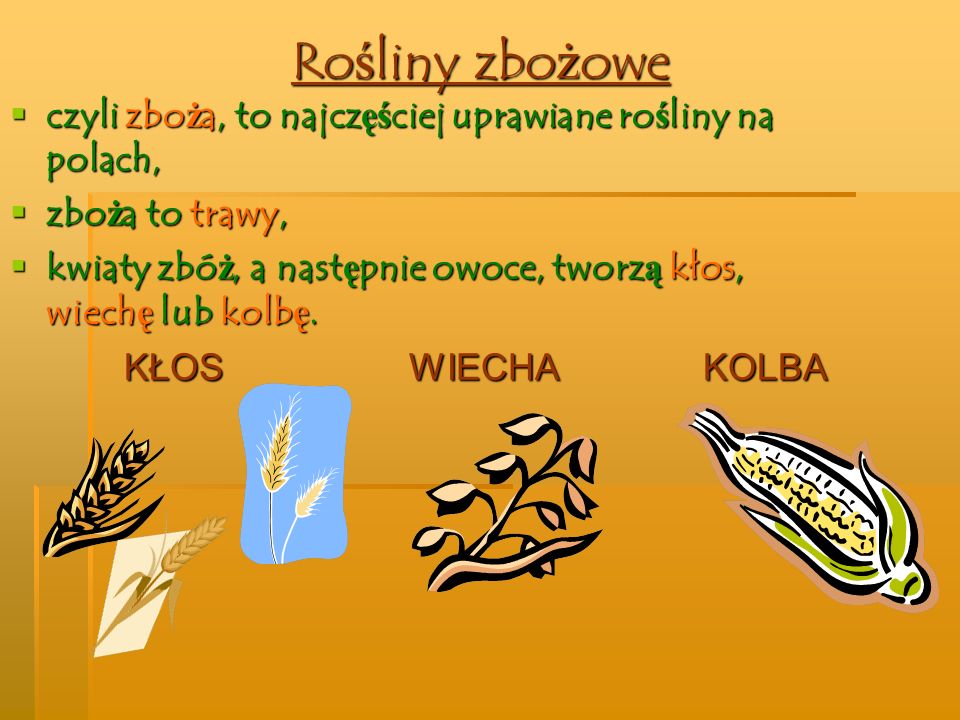 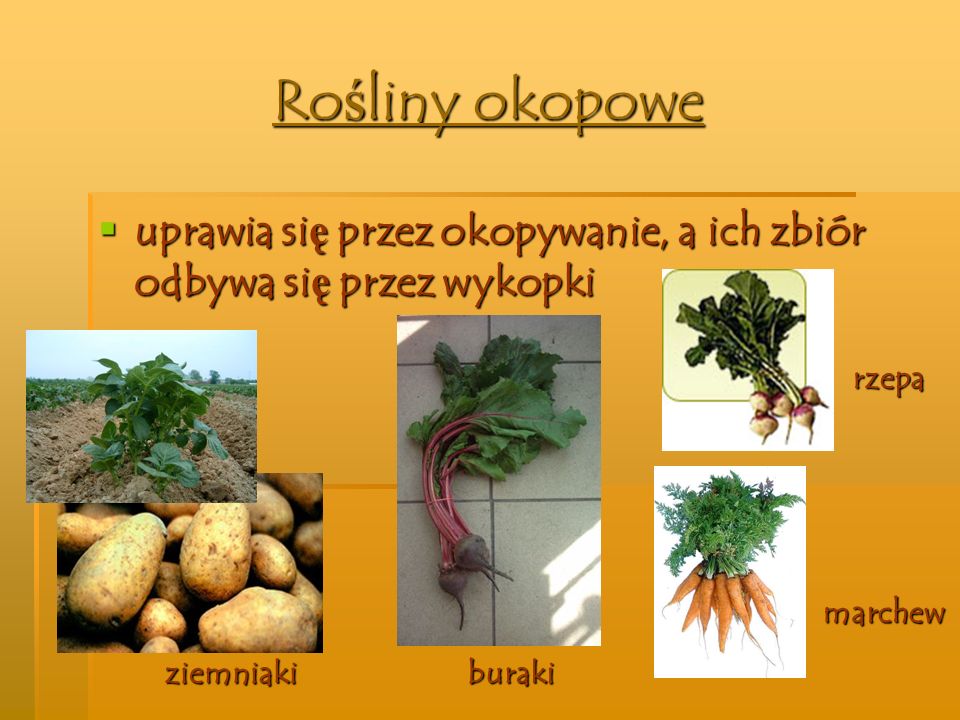 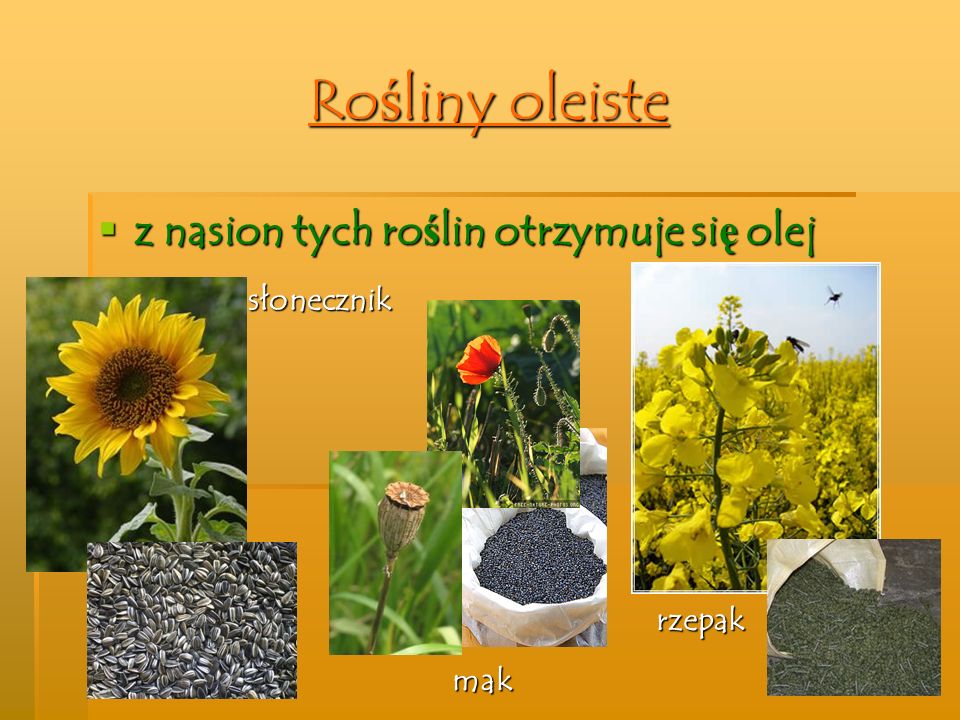 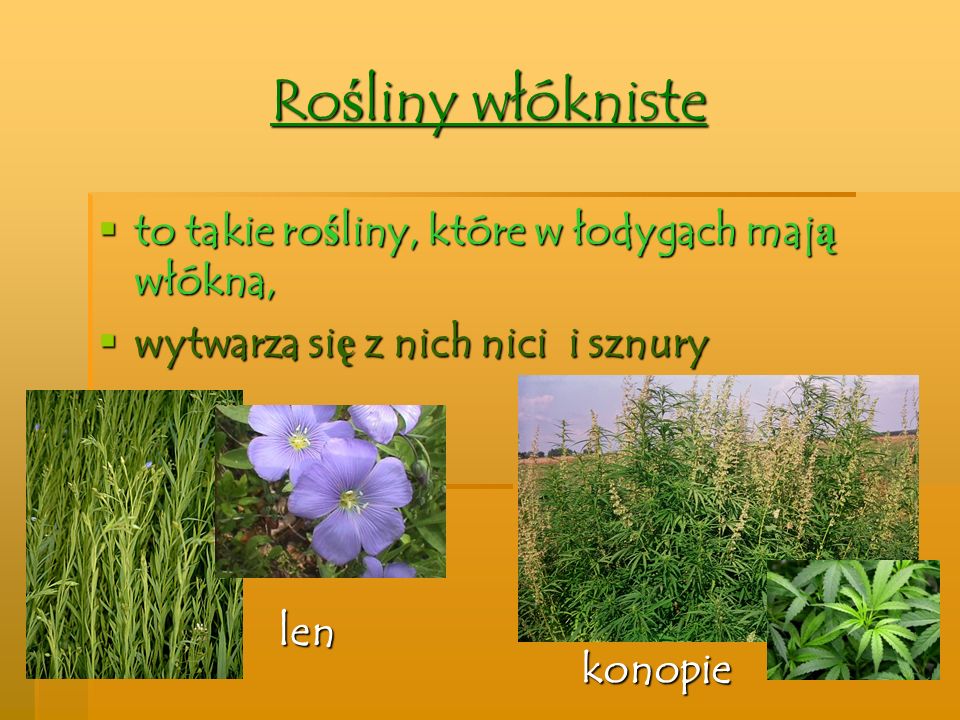 Wytnij i dopasuj podpisy do roślin. Na dole pod roślinami przyklej podpis w zależności od tego, czy są to rośliny zbożowe, okopowe, oleiste czy  włókniste. Pokoloruj rośliny.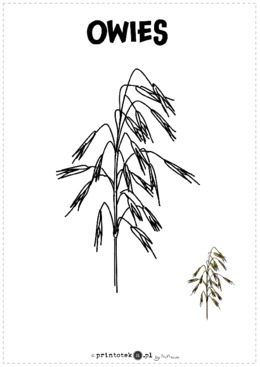 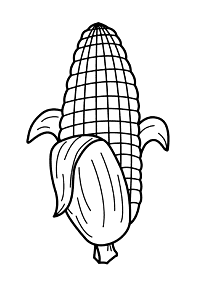 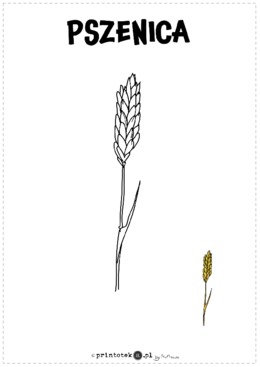 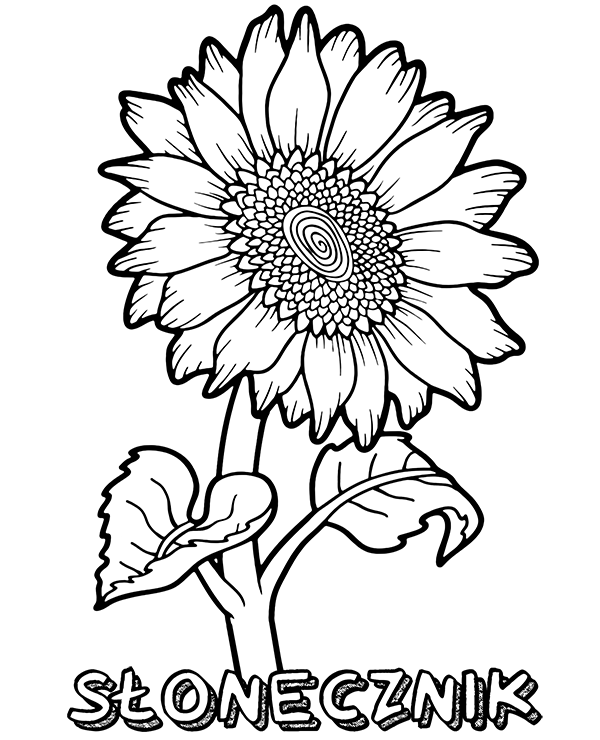 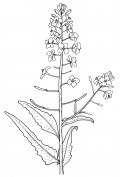 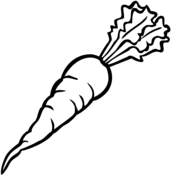 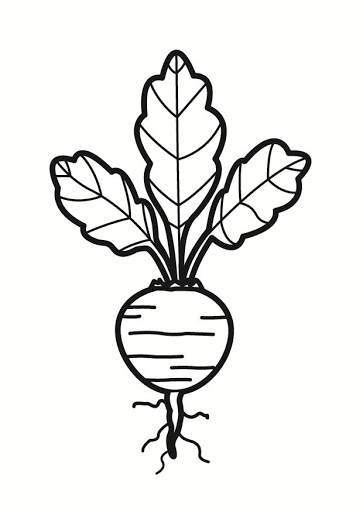 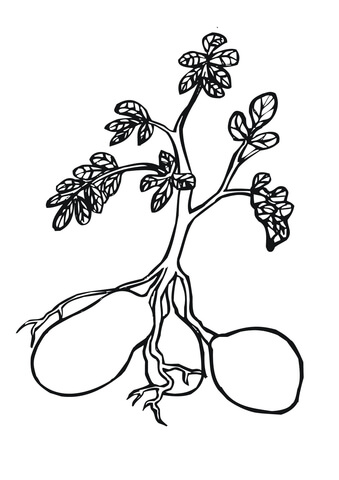 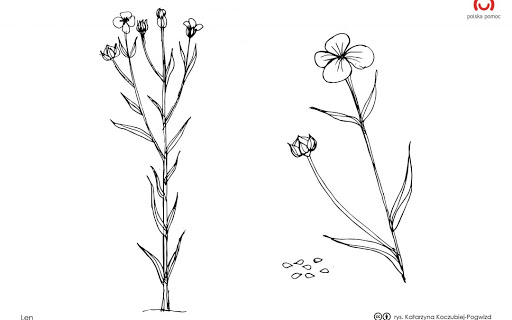 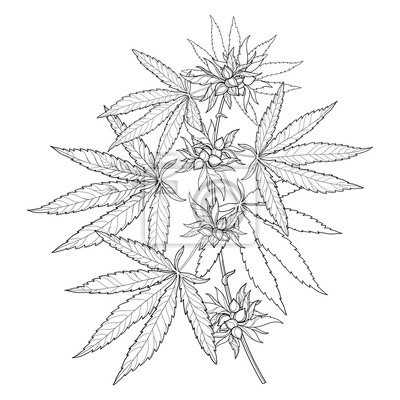  W celu utrwalenia wiadomości można prowadzić zabawę podczas przygotowania i spożywania posiłków, niech dzieci nazywają wykorzystywane produkty, czy są z roślin oleistych, okopowych itd., a może pochodzą od zwierząt. Z jakiej rośliny to pochodzi. Połącz nazwę rośliny z produktem, który dzięki niej otrzymujemy.PSZENICA                      OLEJBURAKI                         PŁÓTNO                                      RZEPAK                         CHLEB                          LEN                                SZNUREKKONOPIE                    CUKIER Rozwiąż labirynty. Którą drogą dzieci trafią do poziomek? Z jakich warzyw ugotujemy zupę ? Staraj się dokładnie prowadzić kredkę po wyznaczonych liniach.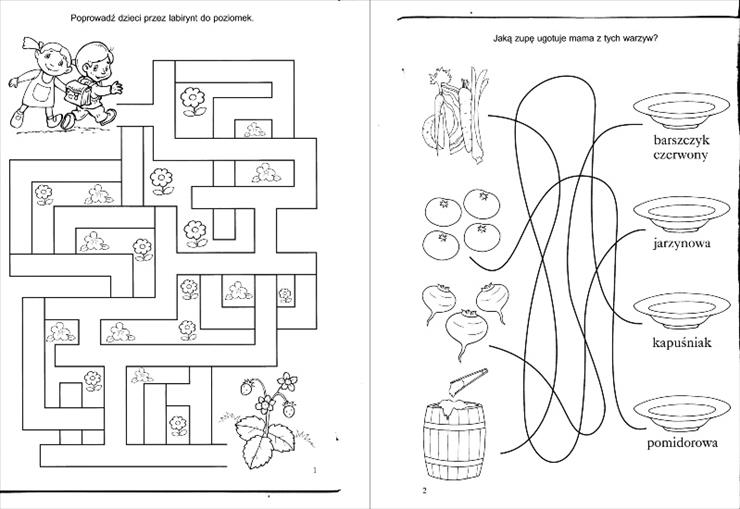 Jak powstaje chleb? Proszę skopiować poniższy link do przeglądarki internetowej.  Dokładnie obserwuj drogę od ziarenka do chleba, a po obejrzeniu filmu uporządkuj historyjkę obrazkową. https://www.youtube.com/watch?v=itiyb5uyy_AWpisz właściwe liczby – co było pierwsze, co drugie….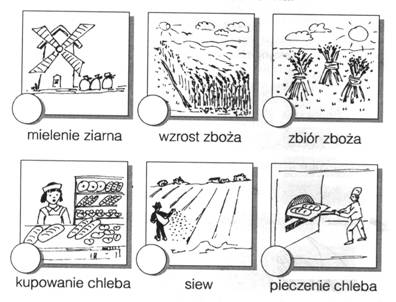 Wiosna to wspaniała pora roku. Wreszcie możemy zjeść świeże warzywa nazywamy je nowalijkami. Obejrzyj ilustrację przedstawiającą wiosenne warzywa. Nazwij je.Napisz po śladzie nazwy nowalijek i przepisz do zeszytu.RZODKIEWKA   OGÓREK   POMIDOR   MARCHEWKA   SZCZYPIOREK  SAŁATA    RZEŻUCHA                  NATKA PIETRUSZKI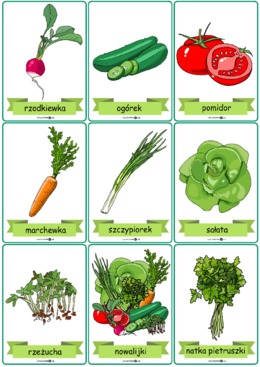 Przygotuj wspólnie z rodzicami wiosenną sałatkę, wykorzystaj jak najwięcej nowalijek. Przepis na wiosenną sałatkę- wytnij i uporządkuj zdania zgodnie z kolejnością – co robimy pierwsze, a co potem… Wykonaj zadania w kolejnych kartach pracy według poleceń.Pokoloruj rysunek drugiego pomidora od lewej strony.Pokoloruj rysunek czwartego ogórka od prawej strony.Narysuj w tabelkach odpowiednią ilość warzyw. (popatrz ile kropek narysowanych jest z lewej strony , a jakie warzywo u góry- więc w pierwszej tabelce należy narysować 6 marchewek itd.)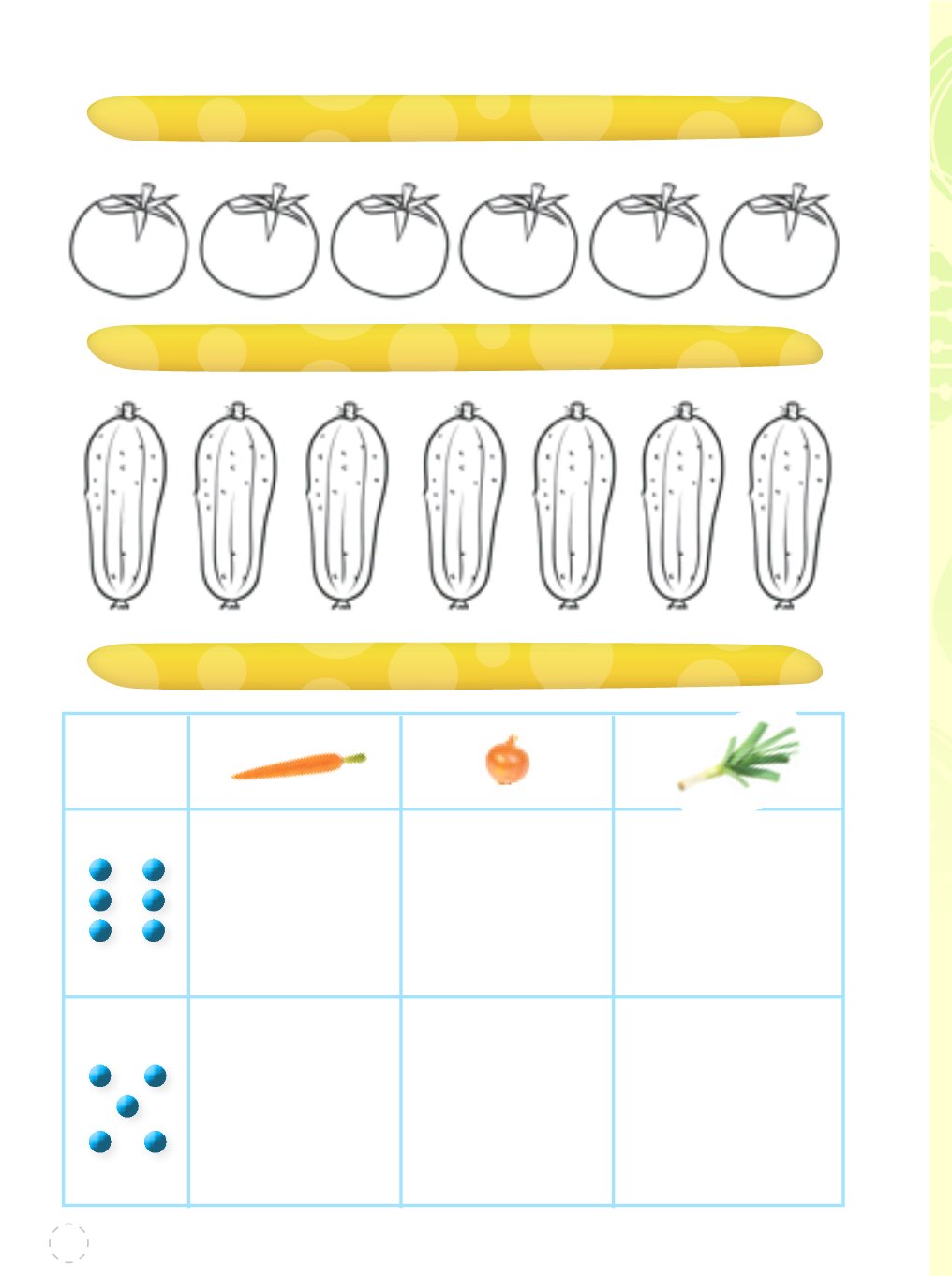 Narysuj po prawej stronie karty warzywo, które jest czerwone, a po lewej stronie – warzywo, które jest zielone  otocz pętlami po trzy pietruszki, ile pętli narysowałeś?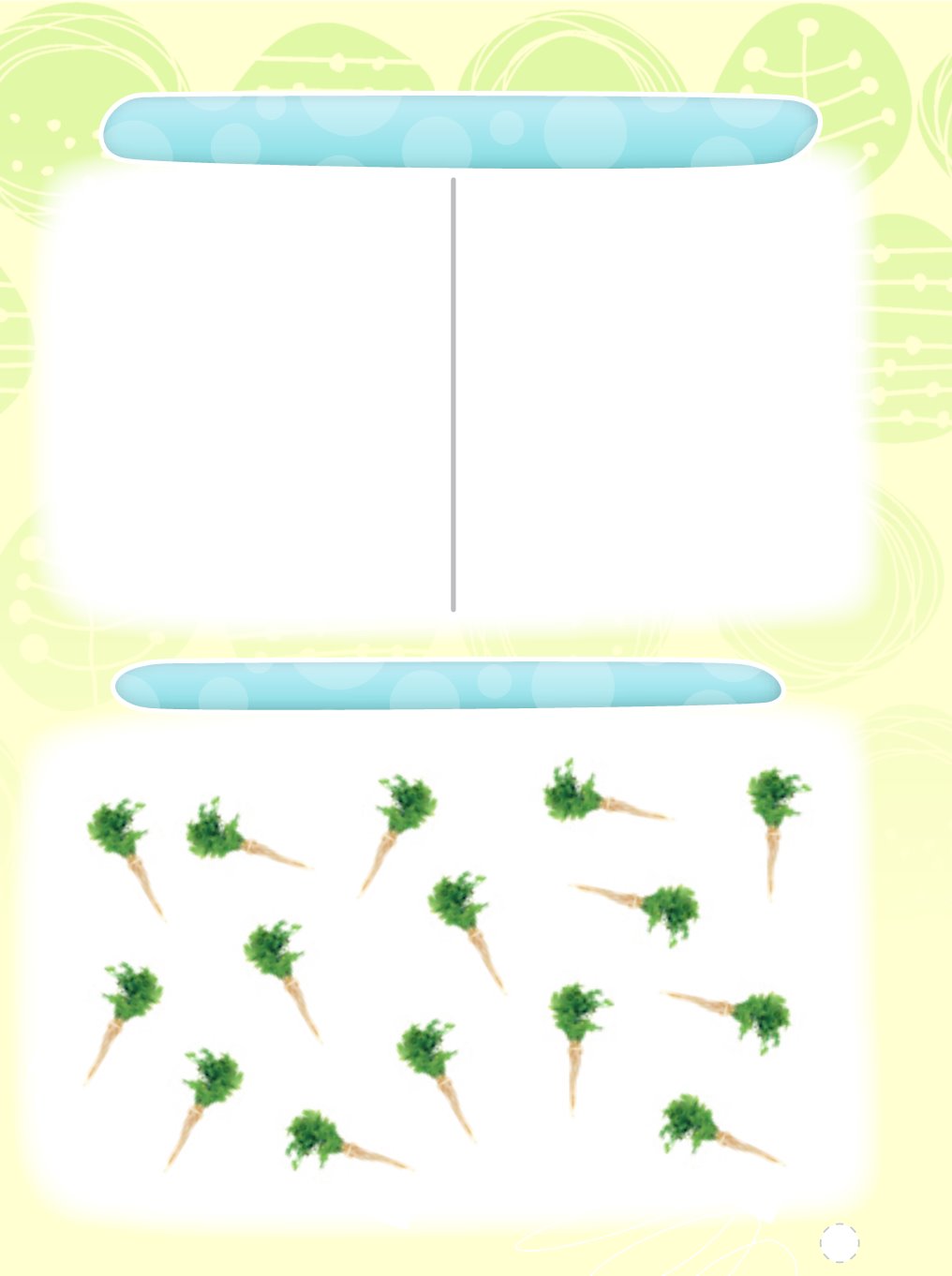 PlastykaNowalijkiPrzygotuj kolorową bibułę, podrzyj ją na małe kawałki i ugniatając w palcach zrób z nich kulki, przyklej zgodnie z kolorem warzywa w pustych miejscach.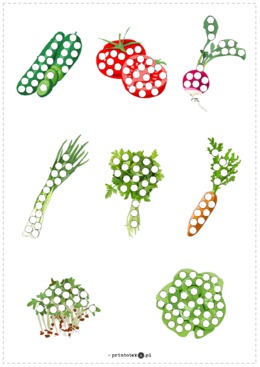 SKolKolba kukurydzy – -Popatrz jak wygląda kolba kukurydzy . Kukurydza to roślina zbożowa, z jej ziarenek robi się mąkę kukurydzianą, można też zrobić ulubiony popcorn.-Przygotuj plastelinę w kolorze zielonym i żółtym .Zrób kulki z żółtej plasteliny i przyklejaj je w miejscach ziaren kukurydzy, potem zieloną plasteliną, rozcierając ją , pomaluj liście kukurydzy.Karta pracy do wydruku na następnej stronie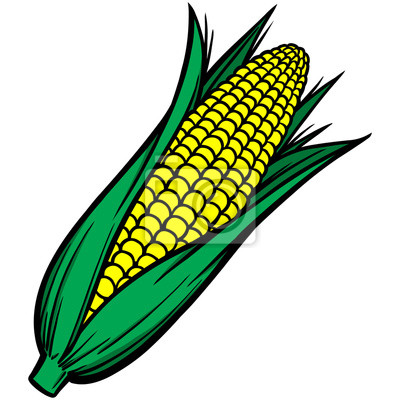 kolKokollkTechnika Mieszkańcy łąki- przestrzenna praca plastycznaTe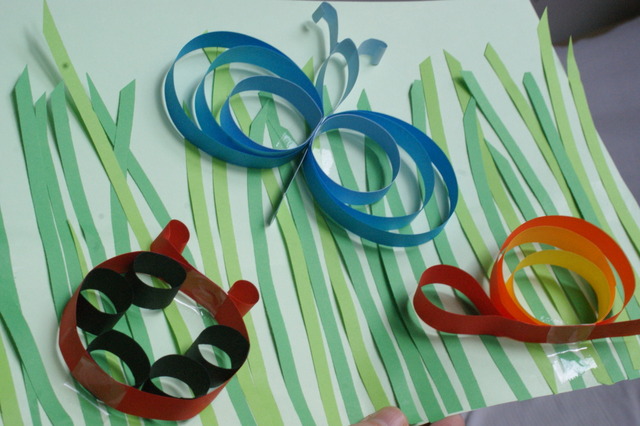 Przestrzenna praca plastyczne przedstawiająca mieszkańców łąki: ślimaka, motyla oraz biedronkę. Wykonana z kolorowychpaseczków z papieru kolorowego.Materiały i przybory:kartka z bloku kolorowego (jasnozielona) kolorowy papiernożyczkiklejtaśma klejąca1. Pasma zielonych paseczków (możemy użyć różnych odcieni zieleni) wycinamy z papieru kolorowego i przyklejamy jako trawę na arkuszu jasnozielonej kartki.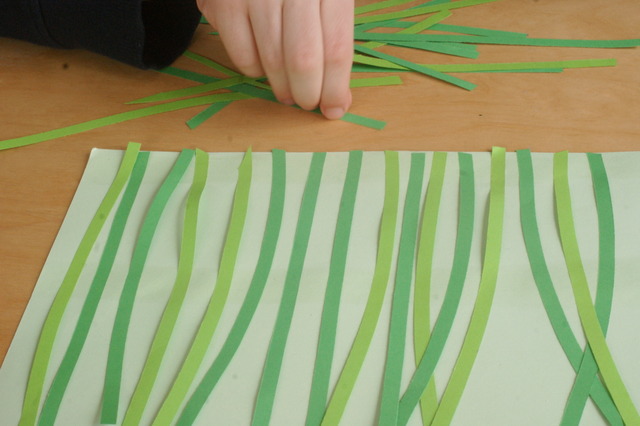 Tak przygotowane tło można wykorzystać do przygotowania różnychprac plastycznych o tematyce wiosennejlubletniej łąki. Można umieścić na niej kwiaty wykonane różnymi technikami plastycznymi lub owady.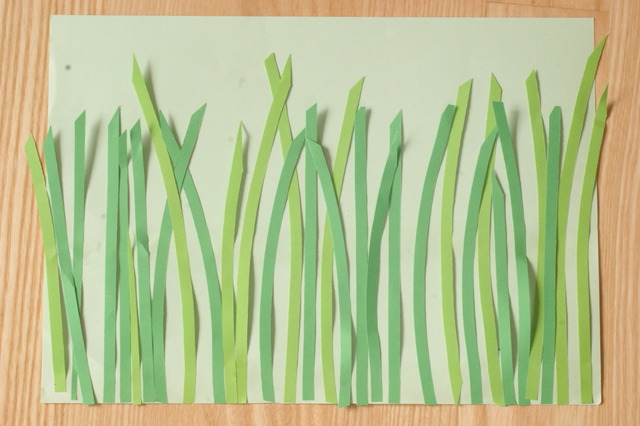 2. Z papieru wycinamy 4, różnej długości, paski papieru.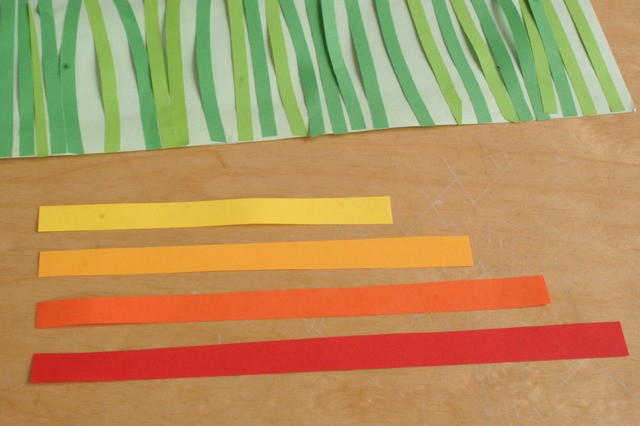 3. Najdłuższy pasek sklejamy w formie łezki- to będzie głowa ślimaka- pozostałe sklejamy w formie kółek.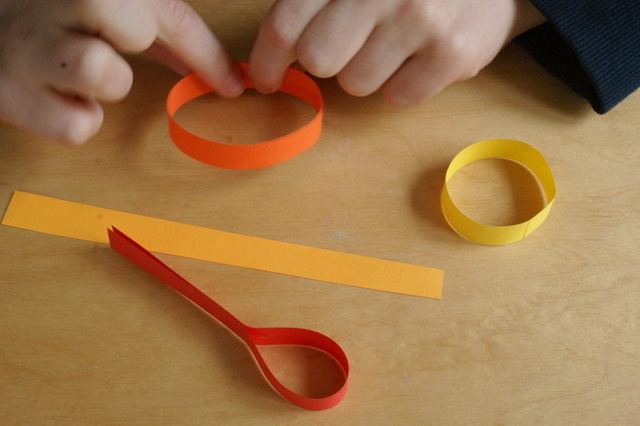 4. Wszystkie elementy ślimaka łączymy ze sobą, tak jak to pokazano na zdjęciu.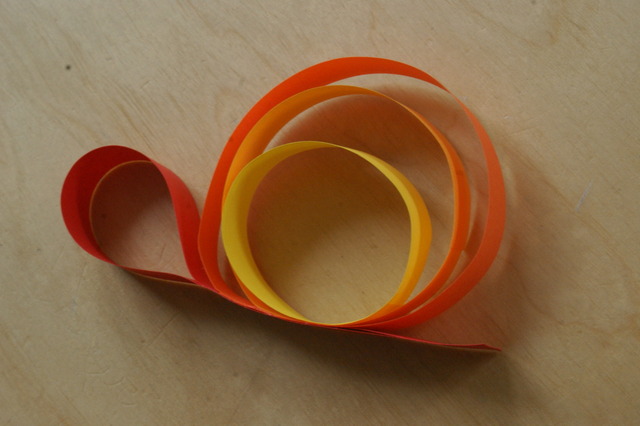 5. Do przygotowania motyla potrzebujemy 8 pasków papieru.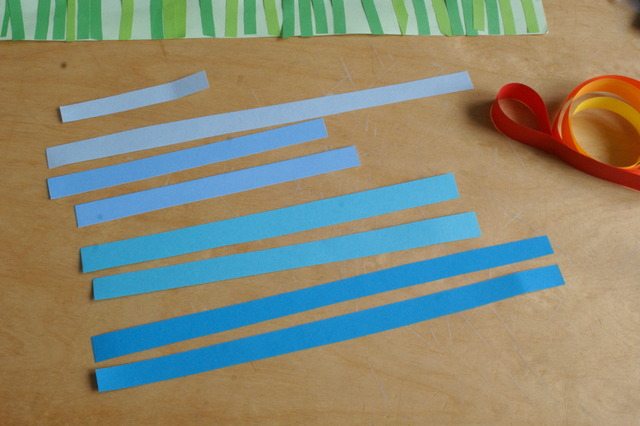 6. Motyla sklejamy tak jak ślimaka. Do głowy doklejamy czułki- możemy je lekko podkręcić.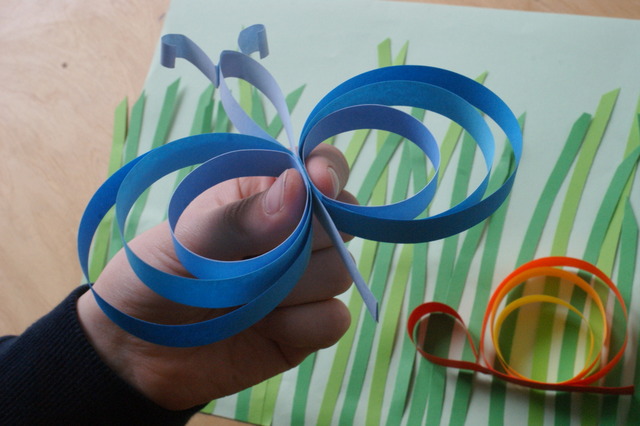 7. Biedronka to 2 czerwone paski i 5 czarnych, krótkich paseczków.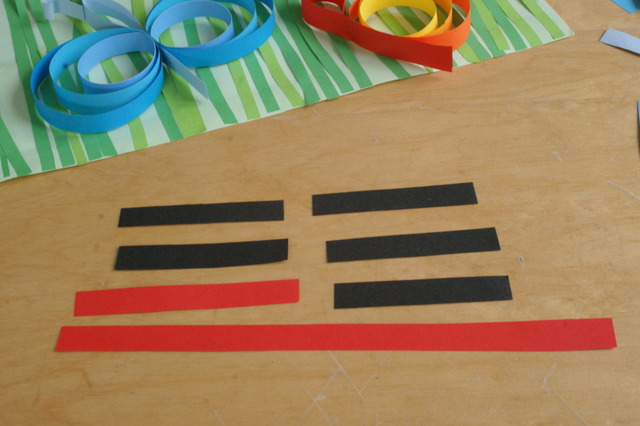 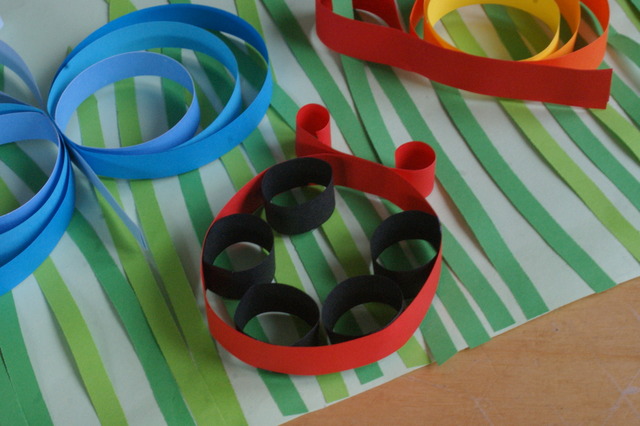 8. Ślimaka, biedronkę oraz motylka umieszczamy na łące przy pomocy pasków taśmy klejącej.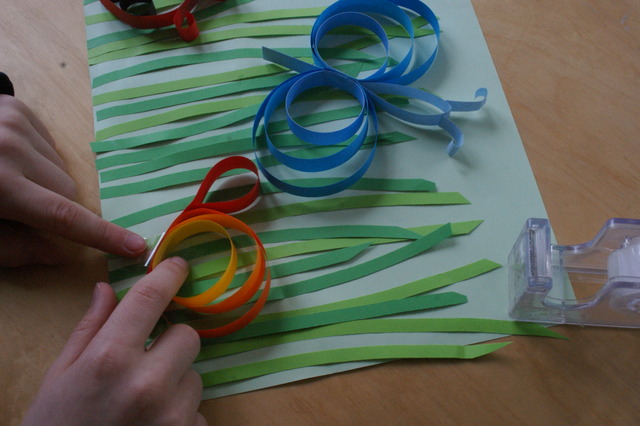 Fantastyczny przestrzenny efekt, zobaczcie sami!!MuzykaTemat : Gry i zabawy muzyczne – ćwiczenia rozwijające pamięć muzyczną.Powycinaj domino muzyczne i zagraj razem z rodzicami lub rodzeństwem.Podczas gry nazywaj znaki muzyczne:klucz  wiolinowy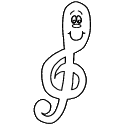  klucz basowy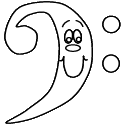 dwie nuty ósemki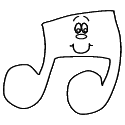  gitara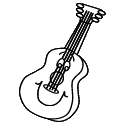 tamburyno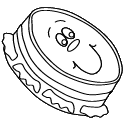  bębenek 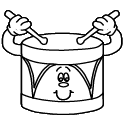 Zajęcia teatralneWitam Zachęcam do zgadywania:  Jaka to legenda?https://www.youtube.com/watch?v=-hjgkHeMOGk&feature=youtu.beDokończ rysowanie  smoka po śladach. Pokoloruj obrazek.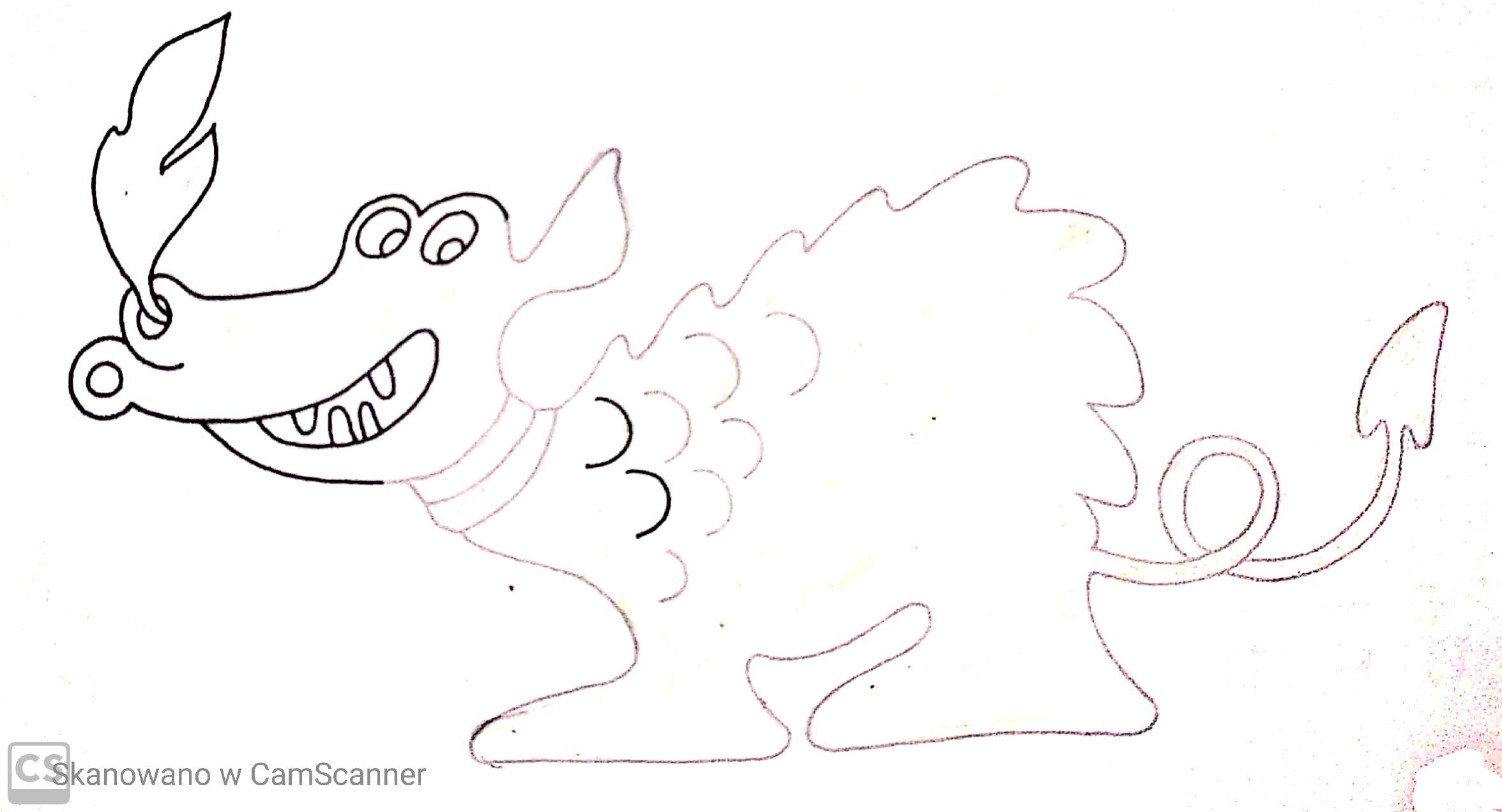 Pozdrawiam Wiesława  Zajdelpszenicakukurydzarzepakburaklenziemniakikonopiemarchewsłonecznikowies rośliny zbożowerośliny oleisterośliny włóknisterośliny okopowePOLEJ  OLEJEM   SŁONECZNIKOWYM.POKRÓJ WARZYWA.PRZYGOTUJ  ULUBIONE  NOWALIJKI.WSYP   POKROJONE  WARZYWA DO MISKI.UMYJ  WARZYWA.DOKŁADNIE  WYMIESZAJ  WARZYWA.SMACZNEGO !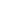 